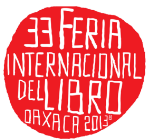 La ceremonia de inauguración de la trigésimo tercera edición de la Feria Internacional del Libro Oaxaca 2013La ceremonia contó con la participación de importantes autoridades locales y nacionales, quienes se unieron a la celebración de esta trigésimo tercera edición de la FILO, la fiesta de las letras más emblemática de la región, y una de las más importantes del país.El discurso de bienvenida estuvo a cargo del Director de la FILO, Guillermo Quijas Corzo-López, quien destacó el enorme esfuerzo que implicó llevar a cabo la Feria este año. Circunstancias sociales y naturales amenazaron la permanencia de la Feria, pero finalmente los esfuerzos de las instancias involucradas vencieron los contratiempos, y aún más: esta 33ª edición será la de mayor alcance hasta el momento; por primera vez se tiene un país invitado, Argentina; el programa creció y el número de escritores invitados se incrementó de 60 a 100. También mencionó la gran tradición en la que se ha convertido esta fiesta de las letras, donde los libros salen a las calles para encontrarse con sus lectores. Agradeció la colaboración de las instituciones que unieron sus esfuerzos para la consecución de la Feria.	Acto seguido, dio inicio el homenaje a Joaquín Salvador Lavado Quino, quien no pudo estar presente debido a su estado de salud, pero quien grabó un mensaje en especialmente para agradecer a la FILO y a sus lectores.	En la mesa participaron el caricaturista argentino Ricardo Liniers, quien recordó sus años de formación como lector disfrutando del humor de Quino. Lo describió como una persona algo callada, pero entrañable, y a quien debe agradecerle que con sus libros no solamente haga lectores, sino que haga a las personas mejores de lo que son.	Por su parte, Eduardo del Río Rius, habló de la amistad de muchos años que tiene con Quino. Posteriormente, el caricaturista mexicano invitó al actor Marcelo Krass, gran amigo del homenajeado desde hace más de cuarenta años, quien compartió anécdotas del gran humor de quien definió como una persona de gran inteligencia, de una enorme bonhomía, a quien le interesa una gran gama de ramas del conocimiento, hecho que lo convierte en un conversador disfrutable e interesante.	Al final, en el video grabado por Quino, el creador argentino contó sus inicios como caricaturista, además de compartir su experiencia como creador de Mafalda, personaje suyo que sin duda posee una legión de admiradores, quienes continúan acercándose a Quino a manifestarle el cariño que les despierta su trabajo. Se dirigió a sus lectores mexicanos, señalando que siempre lo han tratado con gran respeto y cercanía. Lamentó no poder estar presente, pero prometió viajar a Oaxaca, pues es una parte de México que no conoce.Ariana González Santos					Raquel ZárateJefa de prensa							Relaciones PúblicasFILO								FILOarianamercadotecnia@yahoo.com.mx			rackelzarate@hotmail.com@GlzAriana							@rackelzarate04455 2192 4186						04455 3398 0210   